SA MUSIC & CO rd
26 avenue du 6 Juin
14000 Caen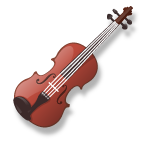 Société «SOCIETE»À l'attention de «CONTACT»«ADRESSE»«CDPOSTAL» «VILLE»«PAYS»Tel :«TEL» CAEN, le 18 mai 2021 Monsieur, Madame,Je vous prie de trouver ci-joint notre catalogue de produits.Nous vous en souhaitons bonne réceptionNous vous prions d'agréer nos sincères salutations.LE DIRECTEUR